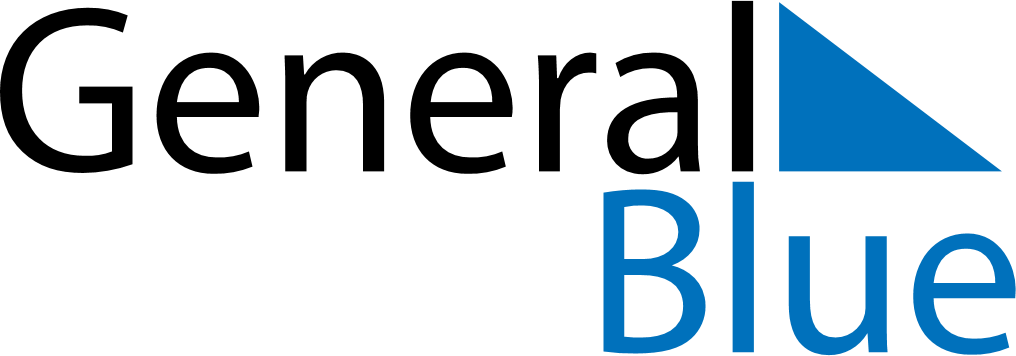 November 2021November 2021November 2021November 2021SloveniaSloveniaSloveniaMondayTuesdayWednesdayThursdayFridaySaturdaySaturdaySunday12345667Day of Remembrance for the Dead89101112131314St. Martin’s Day15161718192020212223242526272728Rudolf Maister Day2930